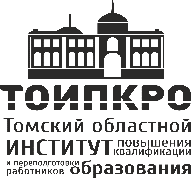 Областное  государственное бюджетное учреждение дополнительного профессионального образования «Томский областной институт повышения квалификации и переподготовки работников образования» (ТОИПКРО). Томск, ул. Пирогова,10, телефон (3822) 55 79 89, факс (3822) 90-20 31 _____________ №___________На № _________от __________Руководителям муниципальных органов, осуществляющих управление в сфере образованияУважаемые руководители!30 сентября 2022 года Томский областной институт повышения квалификации и переподготовки работников образования (далее - ТОИПКРО) проводит выездной семинар по повышению функциональной и психолого-педагогической грамотности педагогов (далее - Семинар). Мероприятие проводится в рамках реализации дорожной карты проекта Адресной методической помощи «500+» в 2022 году (Распоряжение Департамента общего образования Томской области № 346-р от 16.03.2022).К участию в Семинаре приглашаются руководители и педагоги школ, входящих в список ШНОР (до 3 человек от ОУ), кураторы проекта Адресной методической помощи «500+», муниципальные координаторы по работе со ШНОР Асиновского, Первомайского, Зырянского, Тегульдетского, Верхнекетского районов.В ходе Семинара будут освещаться следующие темы:1. Командные формы работы на уроках разных предметных областей;2. Формирование функциональной грамотности обучающихся;3. Организация образовательного процесса для детей с ОВЗ.Для участия в Семинаре необходимо до 15:00 29.09.2022 г. подать заявку (Приложение) по электронной почте natalya.pshonko@gmail.com.Время проведения мероприятия: 10:00 – 16:00.Место проведения мероприятия: МБОУ Первомайская СОШ (с. Первомайское, ул Советская, 20).Начало регистрации 30.09.2022 г. в 09:30.Цегельникова А.Н.Пшонко Н.В.8 (3822) 90 20 65 natalya.pshonko@gmail.comПриложение_________________________________(муниципалитет)РекторО.М. Замятина№ФИОДолжностьОУКонтактный телефон123